INDICAÇÃO Nº 4997/2018Sugere ao Poder Executivo Municipal que verifique a possibilidade da construção de redutor de velocidade na Rua João Pereira, na altura do nº 976 no Cruzeiro do Sul.Excelentíssimo Senhor Prefeito Municipal, Nos termos do Art. 108 do Regimento Interno desta Casa de Leis, dirijo-me a Vossa Excelência para sugerir ao setor competente que verifique a possibilidade da construção de redutor de velocidade na Rua João Pereira, altura do nº 976 no Cruzeiro do Sul.Justificativa:Fomos procurados por moradores da referida rua, solicitando essa providência, pois, segundo eles a mesma é bastante movimentada com veículos que trafegam em alta velocidade que além de levantar muita poeira   causa constantes riscos de acidentes.Plenário “Dr. Tancredo Neves”, em 09 de Novembro de 2018.José Luís Fornasari“Joi Fornasari”- Vereador -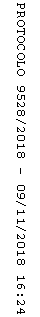 